AFRO AMERICAN CLUB OF CITRUS COUNTY SCHOLAR SHIP AWARD CRITERIA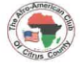 MAIL TO:Attention: Education CommitteeThe Afro American Club of Citrus CountyP.O. Box 641103Beverly Hills, Florida 34464Listed below are the criteria and guidelines for student applying for $1000.00 scholarships given by the Afro American Club of Citrus County.Applicant must be a resident of Citrus County and a graduating student of any state recognized educational operation, i.e. public high school, private, parochial, or certified home school situation.Application package must include proof of acceptance for enrollment at an accredited university, college, or technical school.Applicant must have a GPA of 2.5 or better to be eligible for consideration.Applicant must have a reasonably acceptable school attendance record.An essay of no less than 300 words explaining why you want to continue your education, your area of focus and why you have selected this area. You may also include other information you feel will be important to the selection committee to understand you.Information on any honors, extra-curricular activities, hobbies and community service.The family of applicant must meet the federal economic guidelines or demonstrate a clear financial need.Completed Scholarship packages must include:The attached application formsA certified copy of your transcriptAn essay not less than 300 wordsInformation on other school and non-related activities Three letters of reference (one from school resource and two from resources outside of applicant’s immediate family)Financial Resources FormPackage must be received by the AACCC Education Committee by April 2, 2021.This is a one-time non-renewable scholarship and can only be used for books, tuitions, fees, or other incidentals and is processes through your school account.AFRO AMERICAN CLUB OF CITRUS COUNTY Scholarship Financial Resources FormApplication must be complete to be process by awards committeePERSONAL INFORMATIONPlease enter Full Name as Last Name, First Name and Middle InitialDoes the applicant or the applicant’s parent(s) have any investments that pay income other than those falling in the category of retirement accounts. ☐ Yes ☐ No If yes, please include that in income calculation below.AFRO AMERICAN CLUB OF CITRUS COUNTYEducational Scholarship Application ☐ I understand that checking (clicking) this box constitutes a legal signature confirming that I acknowledge and warrant the truthfulness of the information provided in this document. ESSAY: Write an essay of no less than 300 words explaining why you want to continue your education, your area of focus and why you have selected this area. You may also include other information you feel will be important to the selection committee to understand you. ITEMINFORMATIONApplicant’s NameFather’s NameFather’s OccupationName of Father’s EmployerFather’s CityFather’s StateMother’s NameMother’s OccupationName of Mother’s EmployerMother’s CityMother’s StateNumber of Children under 18 years of age living in the home supported by the parent(s).Number of siblings presently attending facilities of higher education supported by parent(s).ITEMINFORMATIONParent(s) Combined Per Annum IncomeInvestment IncomeTotal Annual IncomeTotal for housing, utilities, transportation, food and medical.ITEMINFORMATIONApplicant’s Name (Last Name, First Name, Middle Initial)Address (Number, Street Name, City, State, Zip Code)Telephone NumberDate of BirthGPA (Attach Proof)School NameSchool Address (Number, Street Name, City, State, Zip Code)Parent/Guardian’s Name(s)Address if different than applicant (Number, Street Name, City, State, Zip Code)Telephone Number if different than applicantFather Occupation:Mother Occupation:Student Signature:Date:Parent SignatureDate: